AnleitungBildbearbeitung mit Pixlr.comwww.pixlr.com/de/eBilder: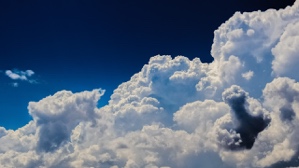 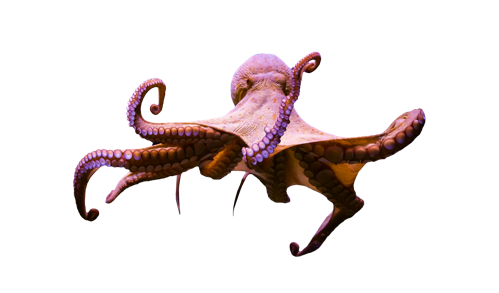 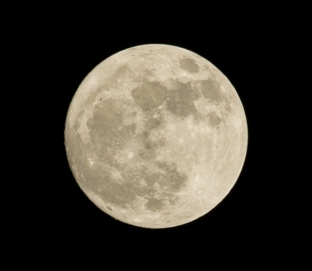 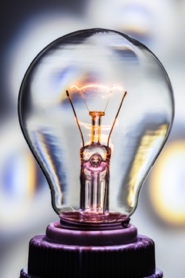 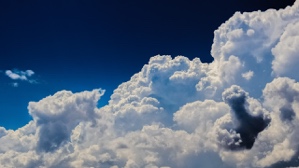 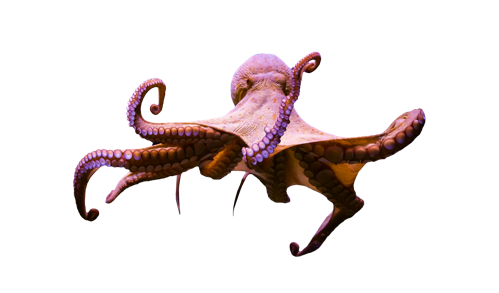 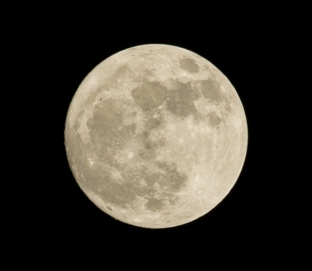 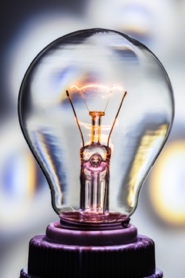 Öffne die Seite www.pixlr.com/de/e und öffne das Glühbirnen-Bild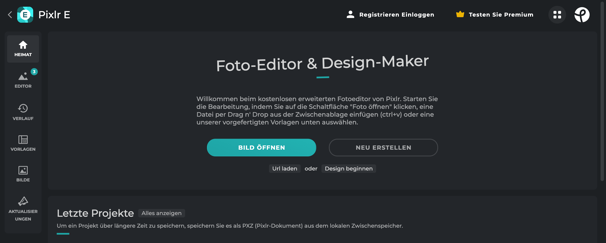 Klicke auf das Pflaster, dann oben auf «Sanft» und entferne den Inhalt der Glühbirne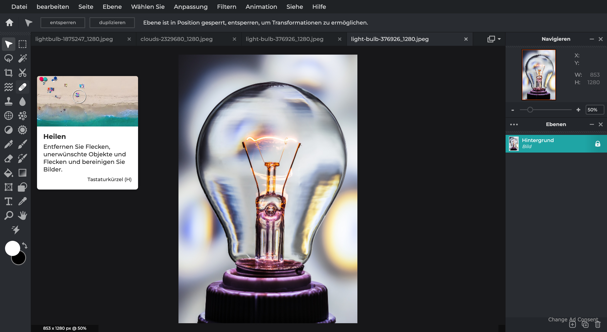 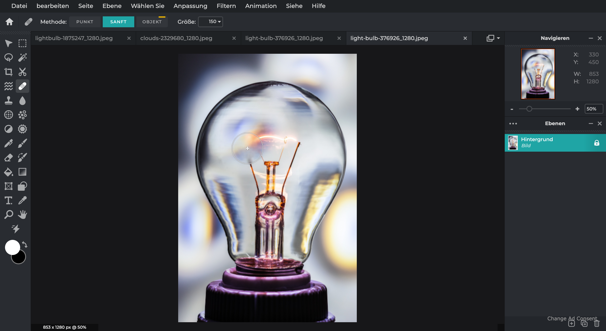 Füge die Wolken hinzu.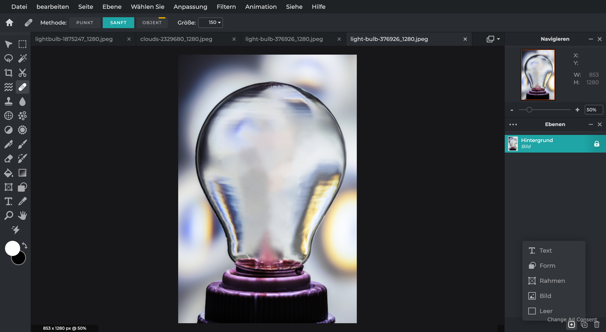 Verringere die Deckkraft mit einem Rechtsklick auf die Bildebene (rechts)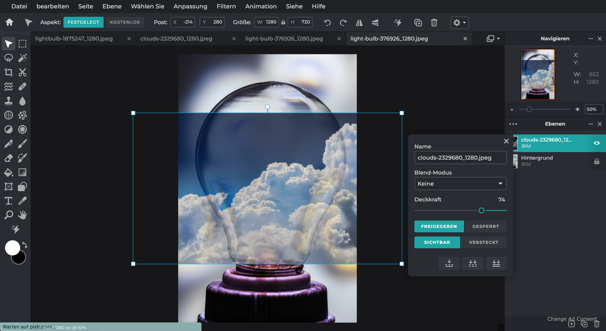 Drehe die Wolken.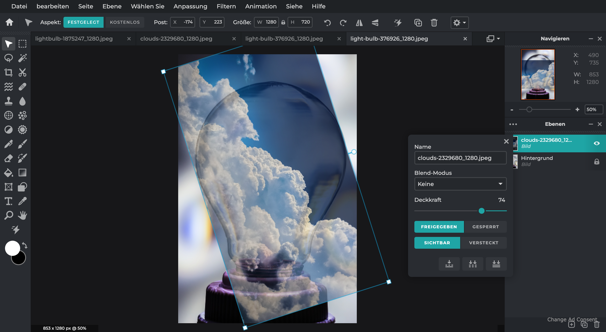 Klicke auf die Schere, wähle den Pinsel aus und «von der Maske entfernen».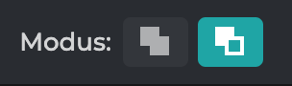 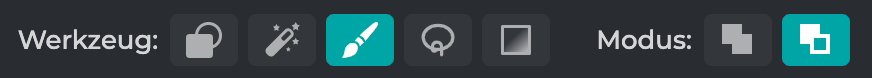 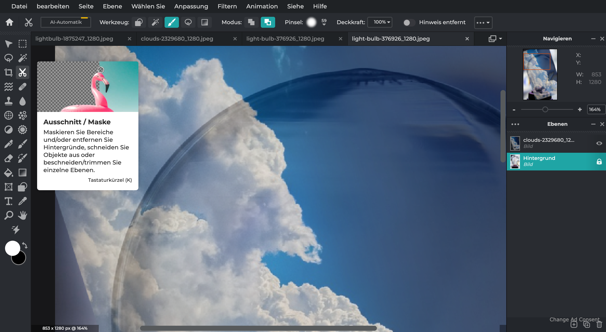 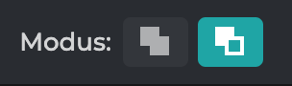 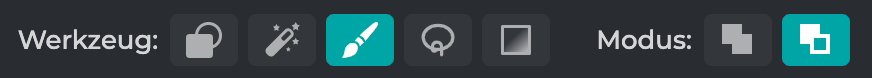 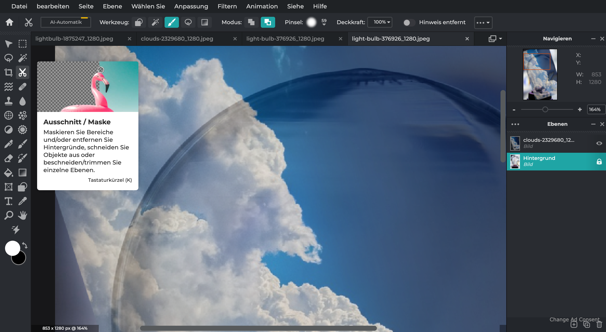 Zusätzlich kann die Pinselgrösse und die Weichheit eingestellt werden.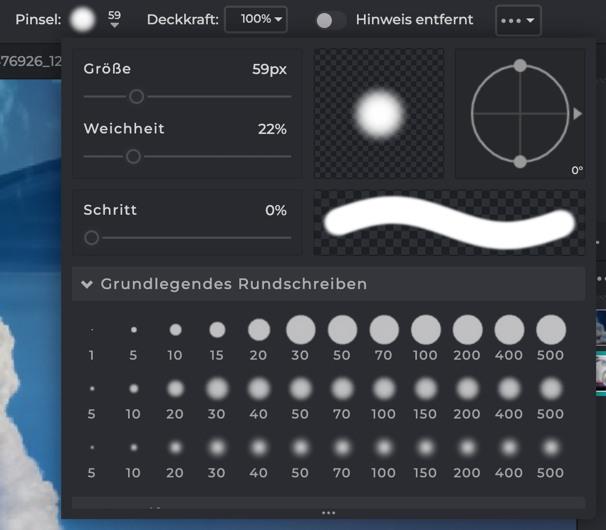 Radiere die Wolken ausserhalb der Glühbirne aus.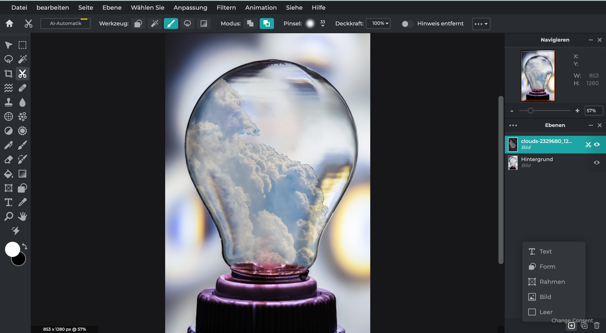 Füge das Mond-Bild hinzu und verkleinere es so, dass es in die Glühbirne passt.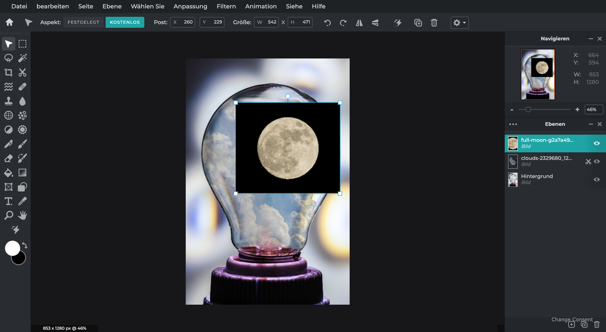 Radiere den schwarzen Hintergrund weg. Tipp: Vergrössere den Pinsel so, dass er so gross ist, wie der Mond. 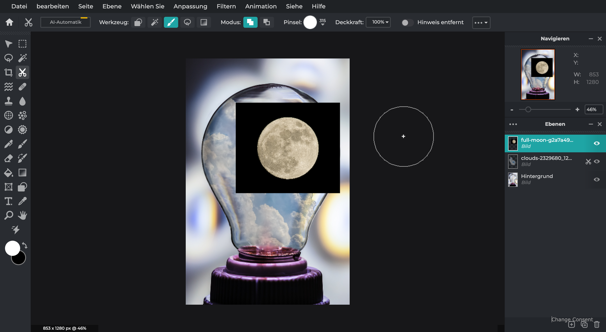 Positioniere den Mond so, wie du es gerne hättest. 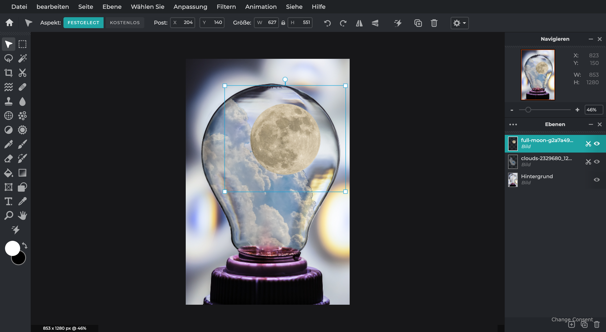 Tausche in der rechten Spalte die Ebene des Mondes mit der Ebene der Wolken.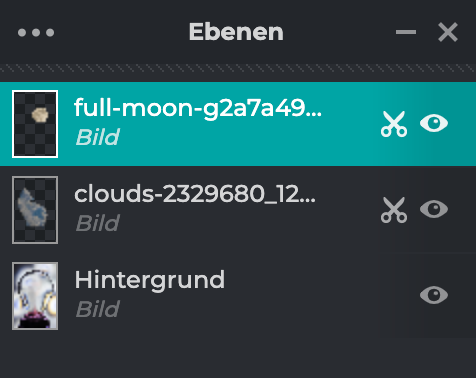 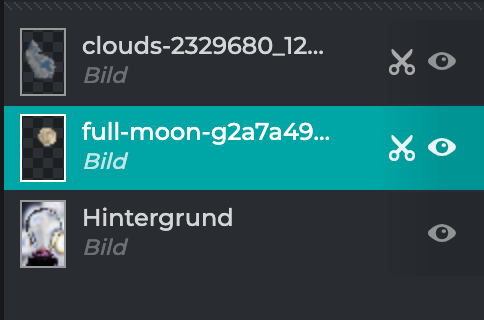 Radiere überflüssiges weg.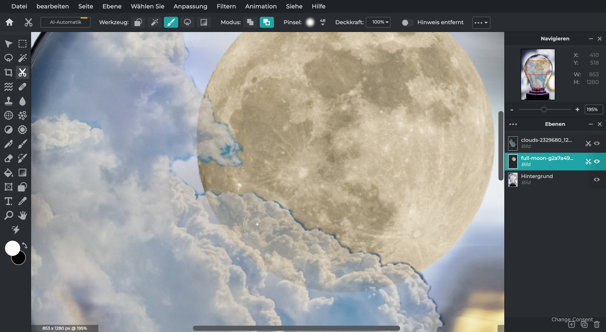 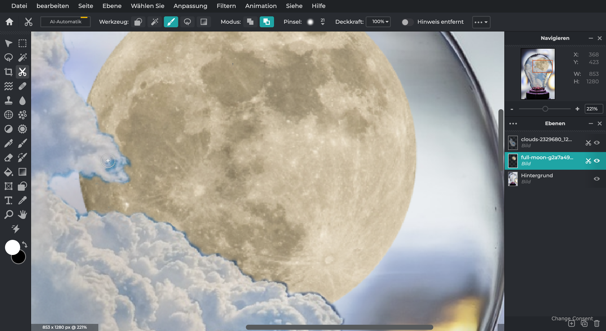 Füge den Octopus hinzu. 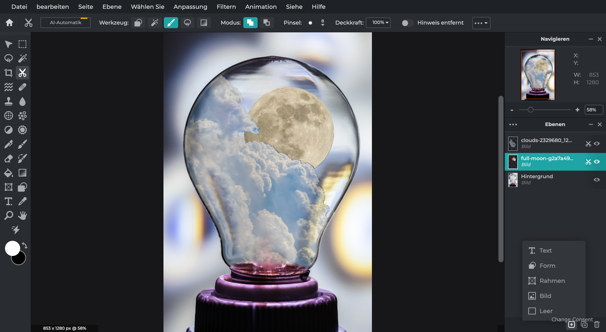 Verkleinere den Octopus so, dass er in die Glühbirne passt.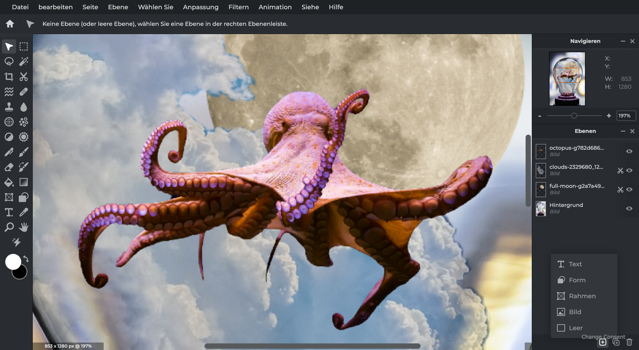 Füge alle Ebenen zusammen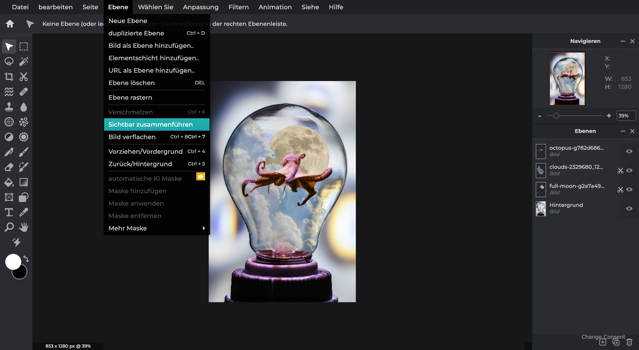 Speichere dein Projekt.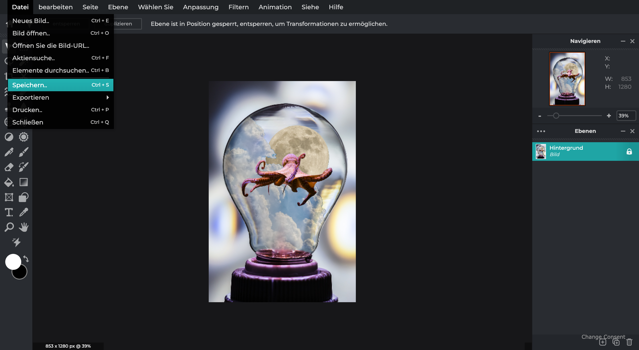 Zusammenfassung:Bild einfügen: unten rechts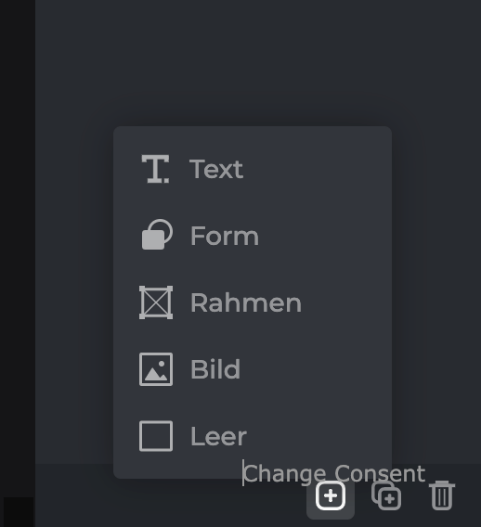 Deckkraft verändern: Rechtsklick auf die Bildebene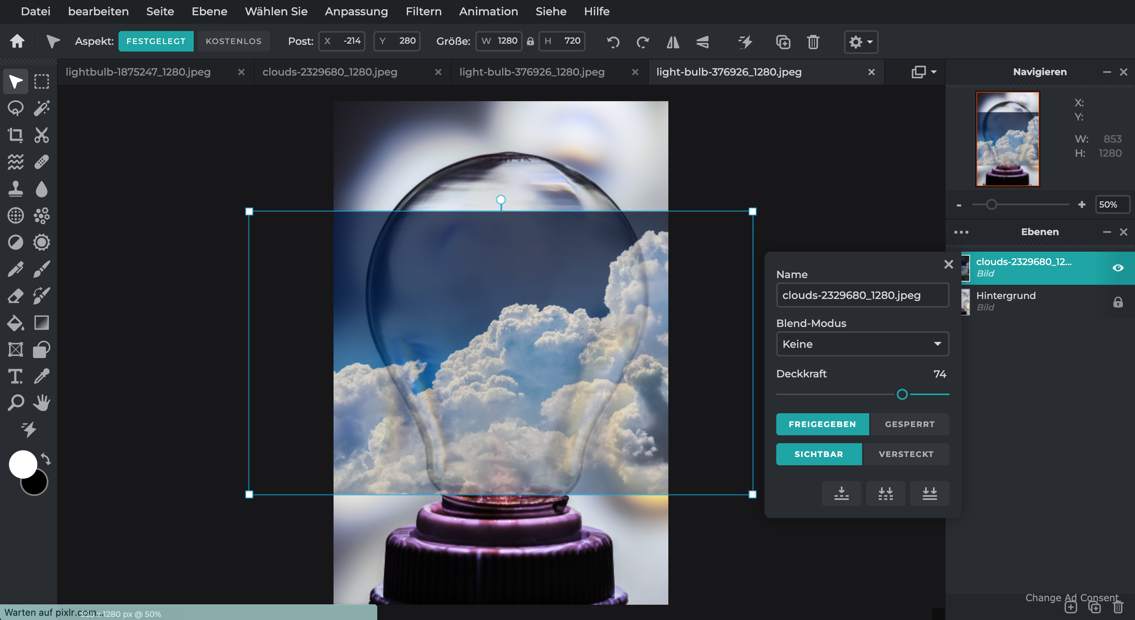 Ausschneiden: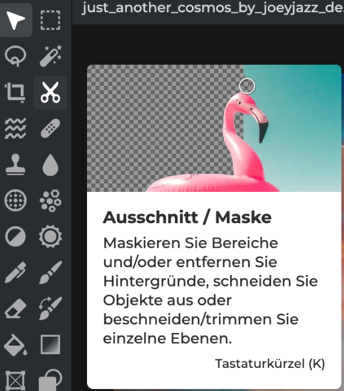 Werkzeuge: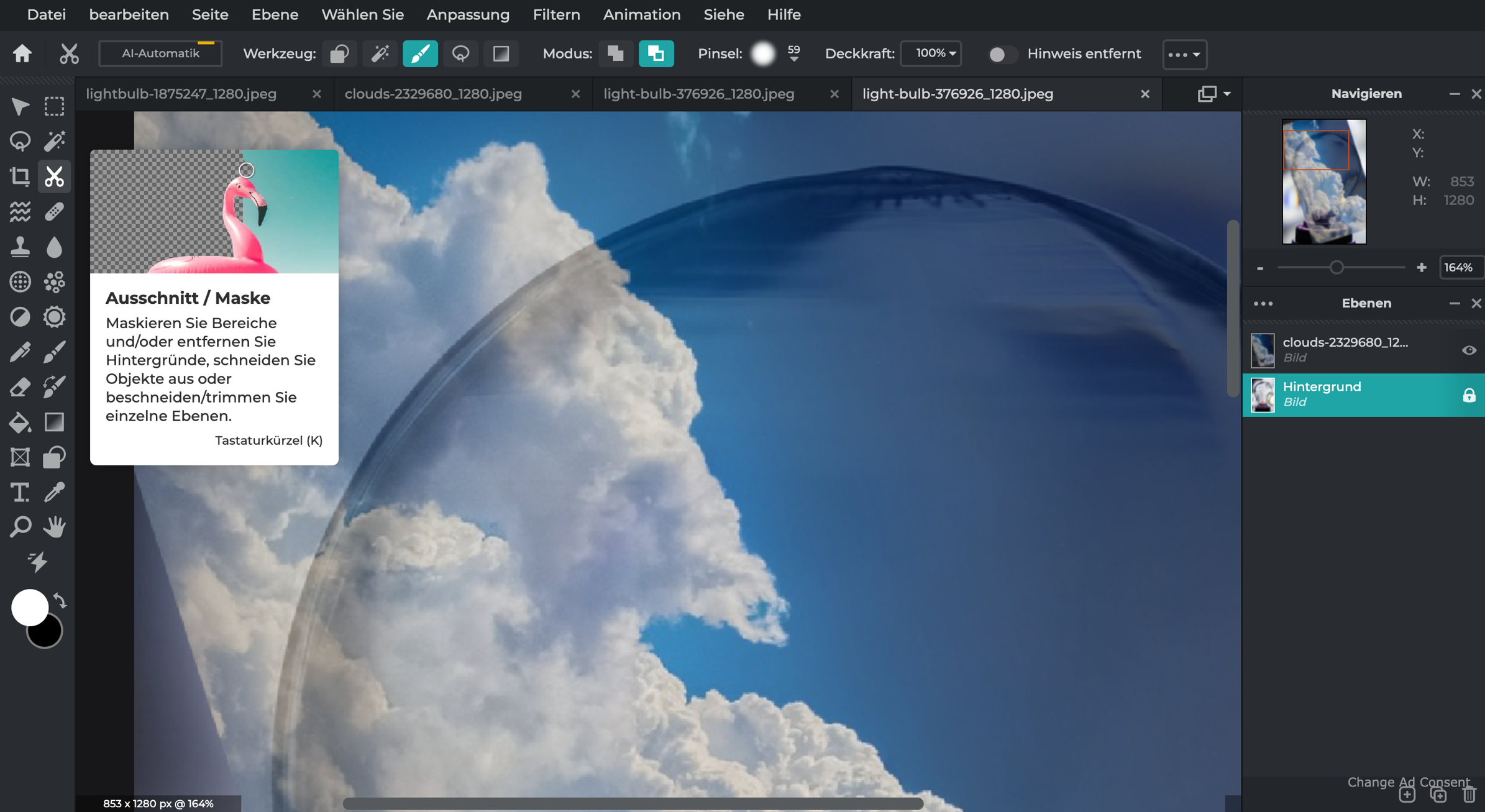 «zur Maske hinzufügen» - «von der Maske entfernen»Elemente ausradieren: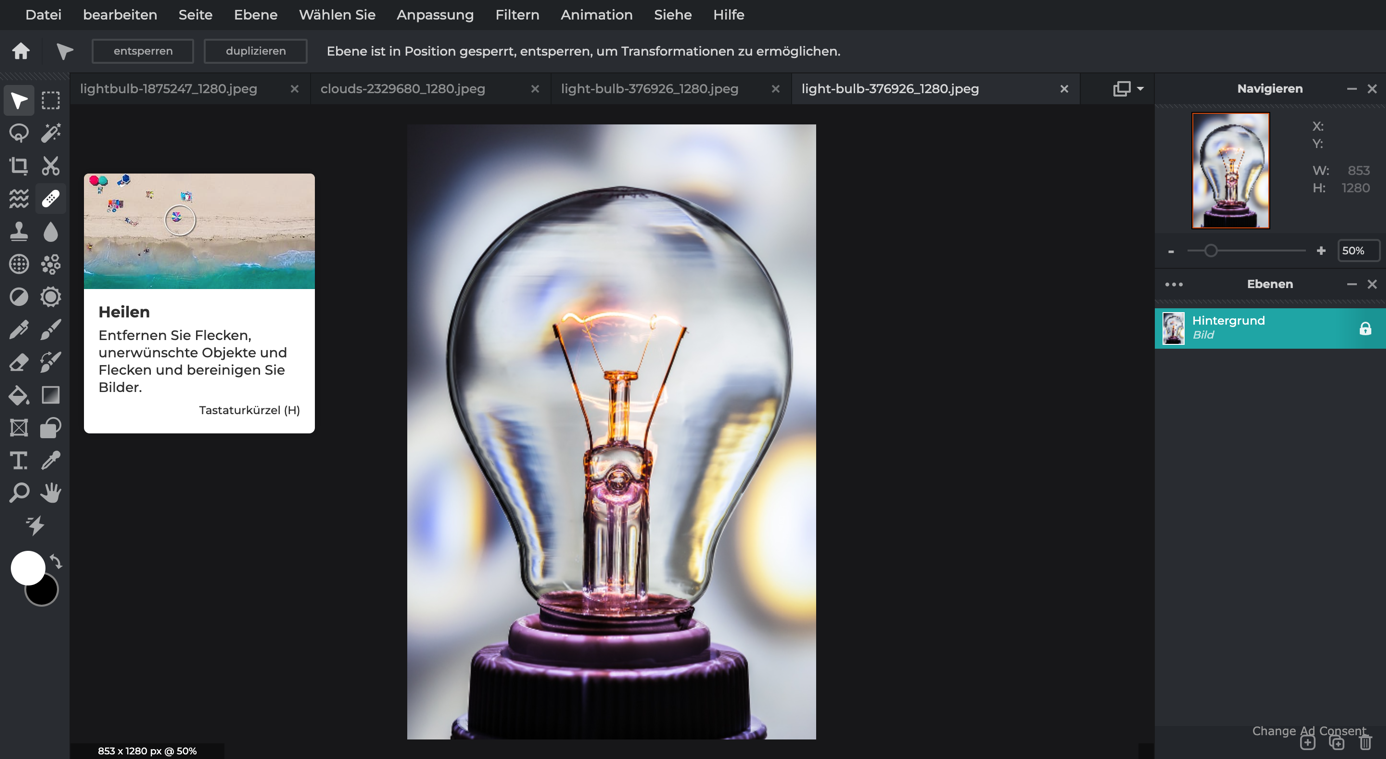 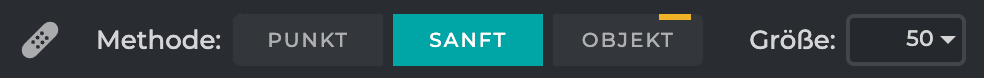 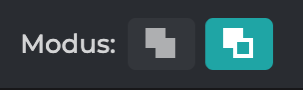 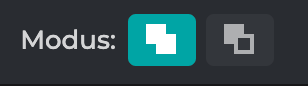 Zusätzlich: Filter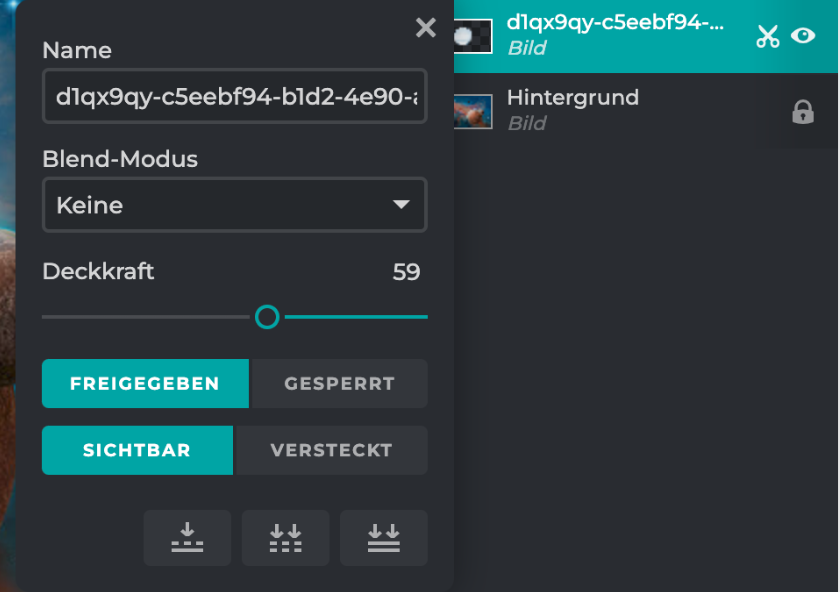 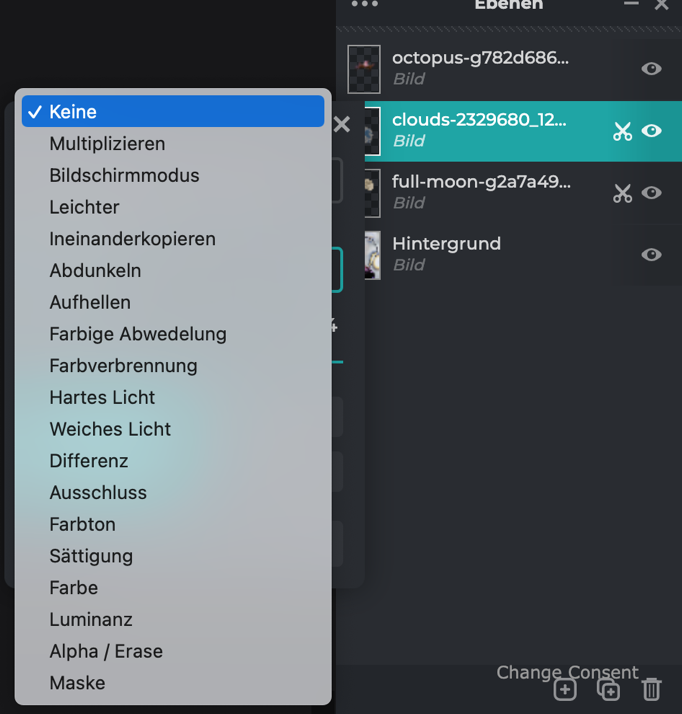 